PRIJAM POZIVA HITNE MEDICINSKE SLUŽBEPRIJAM POZIVA HITNE MEDICINSKE SLUŽBEPRIJAM POZIVA HITNE MEDICINSKE SLUŽBEPRIJAM POZIVA HITNE MEDICINSKE SLUŽBEPRIJAM POZIVA HITNE MEDICINSKE SLUŽBEPRIJAM POZIVA HITNE MEDICINSKE SLUŽBEPRIJAM POZIVA HITNE MEDICINSKE SLUŽBEPRIJAM POZIVA HITNE MEDICINSKE SLUŽBEPRIJAM POZIVA HITNE MEDICINSKE SLUŽBEPRIJAM POZIVA HITNE MEDICINSKE SLUŽBEPRIJAM POZIVA HITNE MEDICINSKE SLUŽBEPRIJAM POZIVA HITNE MEDICINSKE SLUŽBEPRIJAM POZIVA HITNE MEDICINSKE SLUŽBEPRIJAM POZIVA HITNE MEDICINSKE SLUŽBEPRIJAM POZIVA HITNE MEDICINSKE SLUŽBEPRIJAM POZIVA HITNE MEDICINSKE SLUŽBEPRIJAM POZIVA HITNE MEDICINSKE SLUŽBEPRIJAM POZIVA HITNE MEDICINSKE SLUŽBEBr. pozivaDanDanDanDanDanDatumDatumVremena pozivaVremena pozivaVremena pozivaVremena pozivaVremena pozivaVremena pozivaVremena pozivaVremena pozivaVremena pozivaVremena pozivaPrijemPrijemPrijemZavršetakZavršetakZavršetakZavršetakZavršetakZavršetakPredajaPoziv primioPoziv primioPoziv primioPoziv primioPoziv primioPoziv primioIndeks ( Kriterij )Indeks ( Kriterij )Indeks ( Kriterij )Indeks ( Kriterij )Indeks ( Kriterij )Poziv predaoPoziv predaoPoziv predaoPoziv predaoPoziv predaoPoziv predaoPoziv predaoNačin predaje:             TETRA                       UKV                     Interfon                                 Tel./Mob   Način predaje:             TETRA                       UKV                     Interfon                                 Tel./Mob   Način predaje:             TETRA                       UKV                     Interfon                                 Tel./Mob   Način predaje:             TETRA                       UKV                     Interfon                                 Tel./Mob   Način predaje:             TETRA                       UKV                     Interfon                                 Tel./Mob   Način predaje:             TETRA                       UKV                     Interfon                                 Tel./Mob   Način predaje:             TETRA                       UKV                     Interfon                                 Tel./Mob   Način predaje:             TETRA                       UKV                     Interfon                                 Tel./Mob   Način predaje:             TETRA                       UKV                     Interfon                                 Tel./Mob   Način predaje:             TETRA                       UKV                     Interfon                                 Tel./Mob   Način predaje:             TETRA                       UKV                     Interfon                                 Tel./Mob   Način predaje:             TETRA                       UKV                     Interfon                                 Tel./Mob   Način predaje:             TETRA                       UKV                     Interfon                                 Tel./Mob   Način predaje:             TETRA                       UKV                     Interfon                                 Tel./Mob   Način predaje:             TETRA                       UKV                     Interfon                                 Tel./Mob   Način predaje:             TETRA                       UKV                     Interfon                                 Tel./Mob   Način predaje:             TETRA                       UKV                     Interfon                                 Tel./Mob   Način predaje:             TETRA                       UKV                     Interfon                                 Tel./Mob   PacijentPacijentPacijentPacijentPacijentPacijentPacijentPacijentPacijentPacijentPacijentPacijentPacijentPacijentPacijentPacijentPacijentPacijentIme i prezimeIme i prezimeIme i prezimeIme i prezimeIme i prezimeIme i prezimeIme i prezimeIme i prezimeIme i prezime Dob             Dob             Dob             Dob             Dob             Dob            SpolM                        ŽSpolM                        ŽSpolM                        ŽMjesto intervencijeMjesto intervencijeMjesto intervencijeMjesto intervencijeMjesto intervencijeMjesto intervencijeMjesto intervencijeMjesto intervencijeMjesto intervencijeMjesto intervencijeMjesto intervencijeMjesto intervencijeMjesto intervencijeMjesto intervencijeMjesto intervencijeMjesto intervencijeMjesto intervencijeMjesto intervencijeGradAdresa / kućni brojAdresa / kućni brojAdresa / kućni brojAdresa / kućni brojAdresa / kućni brojAdresa / kućni brojAdresa / kućni brojAdresa / kućni brojAdresa / kućni brojAdresa / kućni brojAdresa / kućni brojAdresa / kućni brojOpis mjesta intervencijeOpis mjesta intervencijeOpis mjesta intervencijeOpis mjesta intervencijeOpis mjesta intervencijePodaci o pozivateljuPodaci o pozivateljuPodaci o pozivateljuPodaci o pozivateljuPodaci o pozivateljuPodaci o pozivateljuPodaci o pozivateljuPodaci o pozivateljuPodaci o pozivateljuPodaci o pozivateljuPodaci o pozivateljuPodaci o pozivateljuPodaci o pozivateljuPodaci o pozivateljuPodaci o pozivateljuPodaci o pozivateljuPodaci o pozivateljuPodaci o pozivateljuPozivateljPozivateljPozivateljPozivateljPozivateljTelefonski brojTelefonski brojTelefonski brojTelefonski brojTelefonski brojTelefonski brojTelefonski brojPoziv preusmjeren preko 112 Poziv preusmjeren preko 112 Poziv preusmjeren preko 112 Poziv preusmjeren preko 112 Poziv preusmjeren preko 112 Poziv preusmjeren preko 112 Osobno                  Obitelj                   Očevidci                 Zdravstveni radnici               Policija               OstaloOsobno                  Obitelj                   Očevidci                 Zdravstveni radnici               Policija               OstaloOsobno                  Obitelj                   Očevidci                 Zdravstveni radnici               Policija               OstaloOsobno                  Obitelj                   Očevidci                 Zdravstveni radnici               Policija               OstaloOsobno                  Obitelj                   Očevidci                 Zdravstveni radnici               Policija               OstaloOsobno                  Obitelj                   Očevidci                 Zdravstveni radnici               Policija               OstaloOsobno                  Obitelj                   Očevidci                 Zdravstveni radnici               Policija               OstaloOsobno                  Obitelj                   Očevidci                 Zdravstveni radnici               Policija               OstaloOsobno                  Obitelj                   Očevidci                 Zdravstveni radnici               Policija               OstaloOsobno                  Obitelj                   Očevidci                 Zdravstveni radnici               Policija               OstaloOsobno                  Obitelj                   Očevidci                 Zdravstveni radnici               Policija               OstaloOsobno                  Obitelj                   Očevidci                 Zdravstveni radnici               Policija               OstaloOsobno                  Obitelj                   Očevidci                 Zdravstveni radnici               Policija               OstaloOsobno                  Obitelj                   Očevidci                 Zdravstveni radnici               Policija               OstaloOsobno                  Obitelj                   Očevidci                 Zdravstveni radnici               Policija               OstaloOsobno                  Obitelj                   Očevidci                 Zdravstveni radnici               Policija               OstaloOsobno                  Obitelj                   Očevidci                 Zdravstveni radnici               Policija               OstaloOsobno                  Obitelj                   Očevidci                 Zdravstveni radnici               Policija               OstaloDogađajDogađajDogađajDogađajDogađajDogađajDogađajDogađajDogađajDogađajDogađajDogađajDogađajDogađajDogađajDogađajDogađajDogađajPrometna nesreća Prometna nesreća Prometna nesreća Prometna nesreća Prometna nesreća Prometna nesreća Prometna nesreća Broj pacijenata: Broj pacijenata: Broj pacijenata: Broj pacijenata: Broj pacijenata: Broj pacijenata: Broj pacijenata: Broj mrtvih:Broj mrtvih:Broj mrtvih:Broj mrtvih:Trauma koja nije nastala u prometuTrauma koja nije nastala u prometuTrauma koja nije nastala u prometuTrauma koja nije nastala u prometuTrauma koja nije nastala u prometuTrauma koja nije nastala u prometuTrauma koja nije nastala u prometuBroj pacijenata: Broj pacijenata: Broj pacijenata: Broj pacijenata: Broj pacijenata: Broj pacijenata: Broj pacijenata: Broj mrtvih:Broj mrtvih:Broj mrtvih:Broj mrtvih:Bolest Bolest Bolest Bolest Bolest Bolest Bolest Broj pacijenata: Broj pacijenata: Broj pacijenata: Broj pacijenata: Broj pacijenata: Broj pacijenata: Broj pacijenata: Broj mrtvih:Broj mrtvih:Broj mrtvih:Broj mrtvih:Otrovanje Otrovanje Otrovanje Otrovanje Otrovanje Otrovanje Otrovanje OdjavljenoOdjavljenoOdjavljenoOdjavljenoOdjavljenoOdjavljenoOdjavljenoOdjavljenoOdjavljenoOdjavljenoOdjavljenoTrudnoća Trudnoća Trudnoća Trudnoća Trudnoća Trudnoća Trudnoća Razlog odjave: Razlog odjave: Razlog odjave: Razlog odjave: Razlog odjave: Razlog odjave: Razlog odjave: Razlog odjave: Razlog odjave: Razlog odjave: Razlog odjave: Vanjski prijevoz Vanjski prijevoz Vanjski prijevoz Vanjski prijevoz Vanjski prijevoz Vanjski prijevoz Vanjski prijevoz Razlog odjave: Razlog odjave: Razlog odjave: Razlog odjave: Razlog odjave: Razlog odjave: Razlog odjave: Razlog odjave: Razlog odjave: Razlog odjave: Razlog odjave: Ostalo Ostalo Ostalo Ostalo Ostalo Ostalo Ostalo Razlog odjave: Razlog odjave: Razlog odjave: Razlog odjave: Razlog odjave: Razlog odjave: Razlog odjave: Razlog odjave: Razlog odjave: Razlog odjave: Razlog odjave: Nepotrebna intervencija Nepotrebna intervencija Nepotrebna intervencija Nepotrebna intervencija Nepotrebna intervencija Nepotrebna intervencija Nepotrebna intervencija Razlog odjave: Razlog odjave: Razlog odjave: Razlog odjave: Razlog odjave: Razlog odjave: Razlog odjave: Razlog odjave: Razlog odjave: Razlog odjave: Razlog odjave: lažni pozivlažni pozivlažni pozivlažni pozivlažni pozivlažni pozivlažni pozivRazlog odjave: Razlog odjave: Razlog odjave: Razlog odjave: Razlog odjave: Razlog odjave: Razlog odjave: Razlog odjave: Razlog odjave: Razlog odjave: Razlog odjave: nema događajanema događajanema događajanema događajanema događajanema događajanema događajaRazlog odjave: Razlog odjave: Razlog odjave: Razlog odjave: Razlog odjave: Razlog odjave: Razlog odjave: Razlog odjave: Razlog odjave: Razlog odjave: Razlog odjave: nema pacijentanema pacijentanema pacijentanema pacijentanema pacijentanema pacijentanema pacijentaRazlog odjave: Razlog odjave: Razlog odjave: Razlog odjave: Razlog odjave: Razlog odjave: Razlog odjave: Razlog odjave: Razlog odjave: Razlog odjave: Razlog odjave: Nazočni Nazočni Nazočni Nazočni Dodatna transportna sredstvaDodatna transportna sredstvaDodatna transportna sredstvaDodatna transportna sredstvaDodatna transportna sredstvaDodatna transportna sredstvaPrijevozPrijevozPrijevozPrijevozPrijevozPrijevozPrijevozPrijevozZdravstv. radnici        Nema nazočnihLaiciPolicija                                                                                   Druge službeZdravstv. radnici        Nema nazočnihLaiciPolicija                                                                                   Druge službeZdravstv. radnici        Nema nazočnihLaiciPolicija                                                                                   Druge službeZdravstv. radnici        Nema nazočnihLaiciPolicija                                                                                   Druge službeHelikopterZrakoplovPlovilo Ostalo HelikopterZrakoplovPlovilo Ostalo HelikopterZrakoplovPlovilo Ostalo HelikopterZrakoplovPlovilo Ostalo HelikopterZrakoplovPlovilo Ostalo HelikopterZrakoplovPlovilo Ostalo Zdravstvena              Bez prijevoza        ustanova                    Sanitetski prijevozPredaja timu             Odbio prijevoz Kući                             Ostalo  Zdravstvena              Bez prijevoza        ustanova                    Sanitetski prijevozPredaja timu             Odbio prijevoz Kući                             Ostalo  Zdravstvena              Bez prijevoza        ustanova                    Sanitetski prijevozPredaja timu             Odbio prijevoz Kući                             Ostalo  Zdravstvena              Bez prijevoza        ustanova                    Sanitetski prijevozPredaja timu             Odbio prijevoz Kući                             Ostalo  Zdravstvena              Bez prijevoza        ustanova                    Sanitetski prijevozPredaja timu             Odbio prijevoz Kući                             Ostalo  Zdravstvena              Bez prijevoza        ustanova                    Sanitetski prijevozPredaja timu             Odbio prijevoz Kući                             Ostalo  Zdravstvena              Bez prijevoza        ustanova                    Sanitetski prijevozPredaja timu             Odbio prijevoz Kući                             Ostalo  Zdravstvena              Bez prijevoza        ustanova                    Sanitetski prijevozPredaja timu             Odbio prijevoz Kući                             Ostalo  Vrsta timaVrsta timaVrsta timaVrsta timaVrsta timaVrsta timaVrsta timaVrsta timaVrsta timaVrsta timaVrsta timaVrsta timaVrsta timaVrsta timaVrsta timaVrsta timaVrsta timaVrsta timaLiječnikLiječnikMS / MTMS / MTMS / MTMS / MTMS / MTMS / MTVozačVozačVozačVozačVozačVozačVozačVozačReg.oz. vozilaReg.oz. vozilaVremena timaVremena timaVremena timaVremena timaVremena timaVremena timaVremena timaVremena timaNastavak na drugu intervenciju   Nastavak na drugu intervenciju   Nastavak na drugu intervenciju   Nastavak na drugu intervenciju   Nastavak na drugu intervenciju   Nastavak na drugu intervenciju   Nastavak na drugu intervenciju   Nastavak na drugu intervenciju   Nastavak na drugu intervenciju   Nastavak na drugu intervenciju   PolazakPolazakPolazakZaustavljanjeZaustavljanjeZaustavljanjeZaustavljanjeZaustavljanjeDolazakDolazakDolazakDolazakDolazakDolazakDolazakDolazakOdlazakOdlazakPredajaPredajaPredajaZavršetakZavršetakZavršetakZavršetakZavršetakPovratakPovratakPovratakPovratakPovratakPovratakPovratakPovratak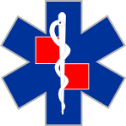 